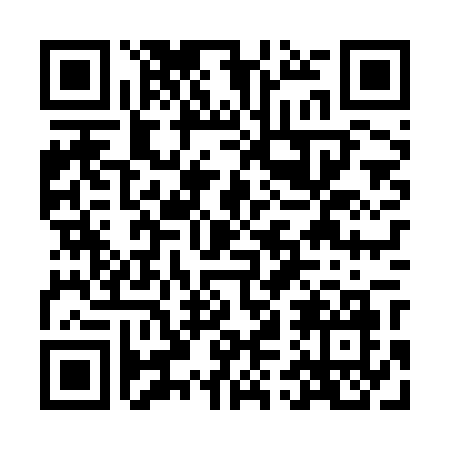 Prayer times for Nysa Zamlynie, PolandWed 1 May 2024 - Fri 31 May 2024High Latitude Method: Angle Based RulePrayer Calculation Method: Muslim World LeagueAsar Calculation Method: HanafiPrayer times provided by https://www.salahtimes.comDateDayFajrSunriseDhuhrAsrMaghribIsha1Wed3:025:2512:485:548:1110:242Thu2:595:2312:485:558:1310:273Fri2:565:2212:485:568:1410:304Sat2:535:2012:485:578:1610:325Sun2:495:1812:475:588:1810:356Mon2:465:1612:475:598:1910:387Tue2:435:1512:475:598:2110:418Wed2:395:1312:476:008:2210:449Thu2:365:1212:476:018:2410:4710Fri2:325:1012:476:028:2510:5011Sat2:325:0812:476:038:2710:5412Sun2:315:0712:476:048:2810:5513Mon2:315:0512:476:058:3010:5614Tue2:305:0412:476:068:3110:5615Wed2:295:0312:476:078:3210:5716Thu2:295:0112:476:078:3410:5817Fri2:285:0012:476:088:3510:5818Sat2:284:5812:476:098:3710:5919Sun2:274:5712:476:108:3810:5920Mon2:274:5612:476:118:3911:0021Tue2:274:5512:476:118:4111:0122Wed2:264:5412:476:128:4211:0123Thu2:264:5212:486:138:4311:0224Fri2:254:5112:486:148:4511:0225Sat2:254:5012:486:148:4611:0326Sun2:254:4912:486:158:4711:0427Mon2:244:4812:486:168:4811:0428Tue2:244:4712:486:178:4911:0529Wed2:244:4712:486:178:5011:0530Thu2:234:4612:486:188:5211:0631Fri2:234:4512:496:198:5311:06